Bilan de situation et convention d’objectifs
dans le cadre d’un entretien d’évaluation périodique (EEP)
de la direction d’écolePartie I	Etat d‘esprit	Conduite de l‘école	Mandat de la directionPartie IIConvention d’objectifs et perspectives	Vérification des objectifs et des mesures convenus	Nouveaux objectifs et nouvelles mesures	Regard de la direction sur le travail de l’autorité d’engagement et
de la personne représentant l’autorité d’engagement	Propositions à l’autorité d’engagement	Attentes de l’autorité d’engagement à l’égard du directeur ou de la directrice	Perspectives à moyen et à long termes	Remarques	Signatures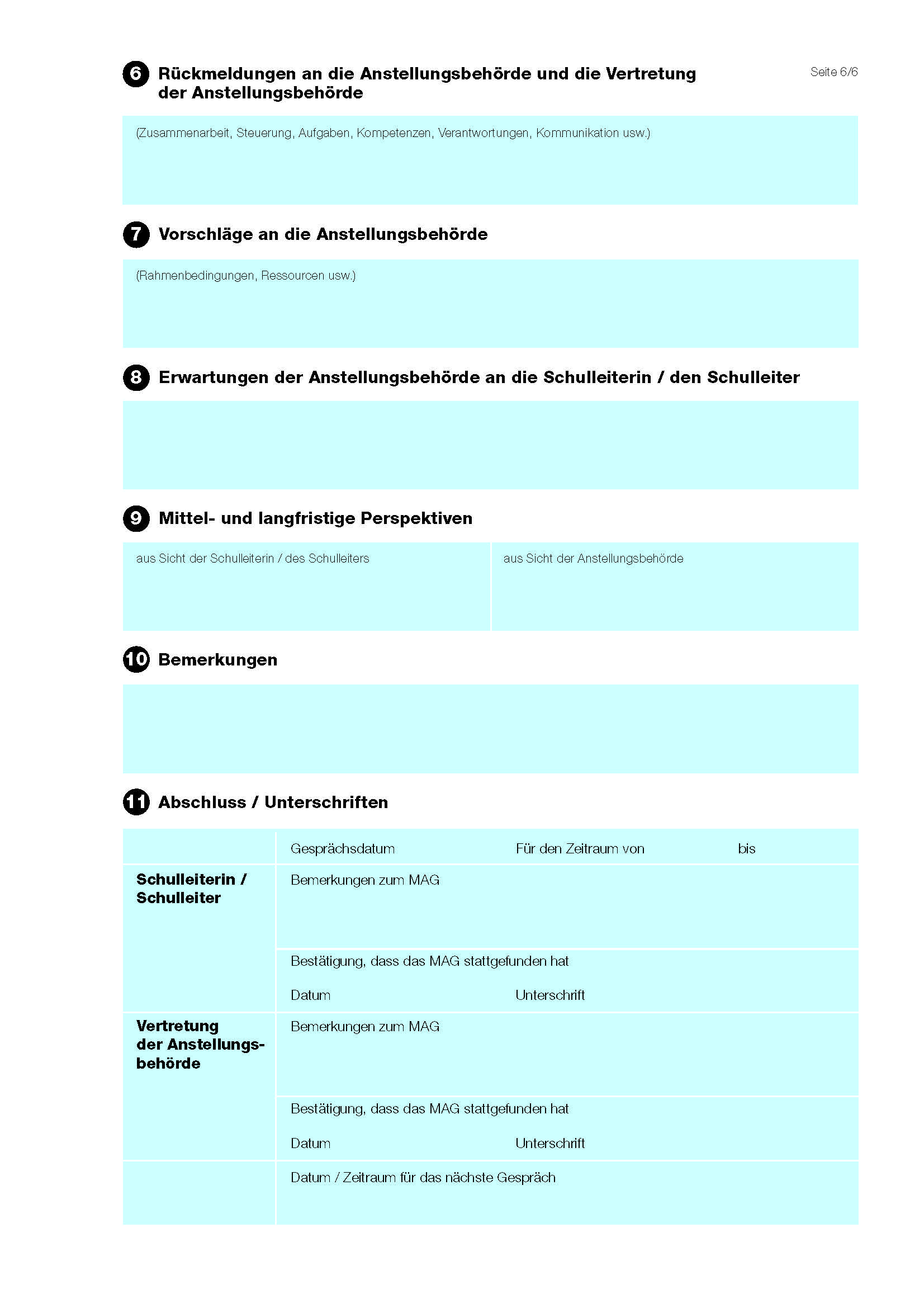 EcoleDirecteur
DirectriceNom, prénom        Nom, prénom        Nom, prénom        Directeur
DirectriceDegré d’occupation consacré aux fonctions de direction        %Degré d’occupation consacré aux fonctions de direction        %Degré d’occupation consacré aux fonctions de direction        %Occupe des fonctions de direction dans cette école depuis le       Occupe des fonctions de direction dans cette école depuis le       Occupe des fonctions de direction dans cette école depuis le       Degré d’occupation consacré à l’enseignement         %Degré d’occupation consacré à l’enseignement         %Degré d’occupation consacré à l’enseignement         %Dans cette école depuis le        Dans cette école depuis le        Dans cette école depuis le        Autres fonctions        Autres fonctions        Autres fonctions        Pers. représ. 
l‘autorité
d’engagementNom, prénom        Nom, prénom        Nom, prénom        Date de l’entretien        Pour la période du         au        Situation personelle(plaisir, satisfactions, réussites, attentes, moments forts, peurs, contrariétés, inquiétudes, etc.)Gestion des ressources personnelles(santé, énergie, temps, conciliation travail/vie personnelle, résistance à la charge de travail, etc.)Climat de travail(reconnaissance, collaboration, temps à disposition, etc.)(attitude, style de direction, esprit d’initiative, capacité d’anticipation, etc.)Conduite du personnel(planification, recrutement, développement et encadrement du personnel, départ, licenciement, instruments de gestion du personnel, culture, climat, etc.)Direction pédagogique(projet d’établissement, programme de l’école, prescriptions et projets cantonaux, formation continue interne, etc.)Développement et évaluation de la qualité(objectifs, mise en oeuvre évaluations internes et externes, etc.)Organisation et administration(organisation de l’école, tâches administratives, etc.)Travail d’information et de relations publiques(communication, processus d’information, etc.)Nom, prénomDegré d’occupation consacré aux fonctions de direction      %ObjectifsMesuresRésultats atteints, remarquesObjectifsRésultats attendusMesures décidéesDélai(collaboration, pilotage, tâches, compétences, responsabilités, communication, etc.)(conditions cadre, ressources, etc.)du point de vue du directeur ou de la directricedu point de vue de l’autorité d’engagementDate de l‘entretien        Pour la période du         au        Directeur
DirectriceRemarques concernant l’EEPRemarques concernant l’EEPJ’atteste que l’EEP a eu lieuJ’atteste que l’EEP a eu lieuDate        SignaturePers. représ. 
l’autorité
d’engagementRemarques concernant l’EEPRemarques concernant l’EEPJ’atteste que l’EEP a eu lieuJ’atteste que l’EEP a eu lieuDate        SignatureDate / période du prochain entretienDate / période du prochain entretien